Ode à une Veuve											pour G.Elle pleurait/	Resplendissait 		auréolée du mystère de la MortMorte parmi les vivants	 vivante dans le Royaume des morts 			un désespoir intarissable s'écoulait de ses yeux clairs							      	          délavés Inconsolable 		elle allait  par devant				 courant  à petits pas			   fuyant son destin		sans une once d'espoirSeule    		  face à  l' I r r é m é d i a b l e 				     dépouillée de tous les biens et heurs  de la terre   					 ne  lui restait qu'une beauté tragique 			   		   accolée à sa peau      Aie  foi en la Beauté  mystique et transcendante     				     cultive-la				        		   tel un Jardin			 						prends soin de ton Corps  							       somptueuse et éternelle demeure	     									Ici-bas                Un joyau sur ta couronne d'épinesMireille Jean-Gilles Mars 2022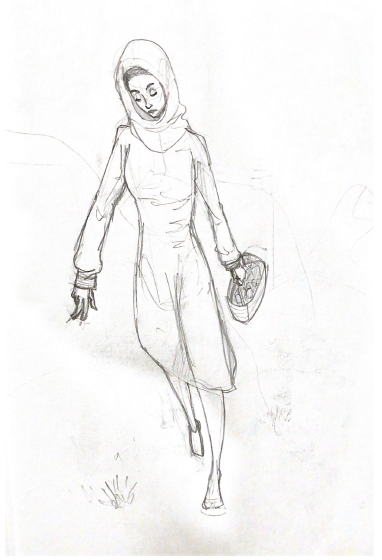 Tafa Sakho